Факультет экономики и праваМетодические рекомендации по самостоятельной работеНаправление подготовки40.04.01 – ЮриспруденцияНаправленность (профиль) подготовкиПравовое регулирование предпринимательства и внешней торговлиКвалификация (степень) выпускникаМагистрФорма обученияЗаочнаяОдобрено на совместном заседании Совета и Кафедр факультета экономики и права ОАНО ВО «МПСУ»Протокол № 1 от 31.08.2020Москва 2020 г.Содержание1. Общие положения                                                                                                             32. Эссе                                                                                                                                    43. Реферативный обзор                                                                                                         44. Паспортизация объекта исследования                                                                            65. Проведение коллоквиума                                                                                                 86. Контрольная работа                                                                                                97. Тестирование                                                                                                       108. Подготовка к экзамену (зачёту)                                                                             101. Общие положенияСамостоятельная работа проводится с целью: систематизации и закрепления полученных теоретических знаний и практических умений обучающихся; углубления и расширения теоретических знаний студентов; формирования умений использовать нормативную, правовую, справочную документацию, учебную и специальную литературу; развития познавательных способностей и активности обучающихся: творческой инициативы, самостоятельности, ответственности, организованности; формирование самостоятельности мышления, способностей к саморазвитию, совершенствованию и самоорганизации; формирования профессиональных компетенций; развитию исследовательских умений студентов.Формы и виды самостоятельной работы студентов: чтение основной и дополнительной литературы – самостоятельное изучение материала по рекомендуемым литературным источникам; работа с библиотечным каталогом, самостоятельный  подбор  необходимой литературы; работа со словарем, справочником; поиск необходимой информации в сети Интернет; конспектирование источников; реферирование источников; составление аннотаций к прочитанным литературным источникам; составление рецензий и отзывов на прочитанный материал; составление обзора публикаций по теме; составление и разработка терминологического словаря; составление хронологической таблицы; составление библиографии (библиографической картотеки); подготовка к различным формам текущей и промежуточной аттестации (к тестированию, контрольной работе, зачету, экзамену); выполнение домашних контрольных работ; самостоятельное выполнение практических заданий репродуктивного типа (ответы на вопросы, задачи, тесты; выполнение творческих заданий).Технология организации самостоятельной работы обучающихся включает использование информационных и материально-технических ресурсов образовательного учреждения: библиотеку с читальным залом, укомплектованную в соответствии с существующими нормами; учебно-методическую базу учебных кабинетов, лабораторий и зала кодификации; компьютерные классы с возможностью работы в сети Интернет; аудитории (классы) для консультационной деятельности; учебную и учебно-методическую литературу, разработанную с учетом увеличения доли самостоятельной работы обучающихся, и иные методические материалы.Перед выполнением обучающимися внеаудиторной самостоятельной работы преподаватель проводит консультирование по выполнению задания, который включает цель задания, его содержания, сроки выполнения, ориентировочный объем работы, основные требования к результатам работы, критерии оценки. Во время выполнения обучающимися внеаудиторной самостоятельной работы и при необходимости преподаватель может проводить индивидуальные и групповые консультации. Самостоятельная работа может осуществляться индивидуально или группами обучающихся в зависимости от цели, объема, конкретной тематики самостоятельной работы, уровня сложности, уровня умений обучающихся.Контроль самостоятельной работы студентов предусматривает:соотнесение содержания контроля с целями обучения;объективность контроля;валидность контроля (соответствие предъявляемых заданий тому, что предполагается проверить); дифференциацию контрольно-измерительных материалов.Формы контроля самостоятельной работы:просмотр и проверка выполнения самостоятельной работы преподавателем;организация самопроверки, взаимопроверки выполненного задания в группе;обсуждение результатов выполненной работы на занятии;проведение письменного опроса;проведение устного опроса;организация и проведение индивидуального собеседования;организация и проведение собеседования с группой; защита отчетов о проделанной работе.2. ЭссеСлово «эссе» в переводе с французского языка (essai) означает «опыт, очерк, попытка». Это форма представления письменного материала, отличающаяся сочетанием глубины и актуальности рассматриваемой проблемы с простым, искренним, подчеркнуто индивидуальным стилем изложения. Создателем этого литературного жанра считается французский философ-гуманист Мишель Эйкли де Монтень, назвавший свое основное философское произведение «Опыты». (Сочинение направлено против догматизма в мышлении и проникнуто духом гуманизма и вольнодумства).Целесообразность использования этой формы самостоятельной работы в процессе обучения подтверждается, прежде всего, тем, что она позволяет формировать и развивать у обучающихся навык выработки суждения, наличие которого является одним из основных критериев оценки качества специалиста. Использование формы эссе дает возможность преподавателям выявлять способность и умение обучающихся излагать изученный материал своими словами, оценивать уровень понимания и усвоения ими полученной информации. Обучающиеся имеют возможность (особенно на младших курсах, когда у них еще недостаточно развит навык системного изложения материала) высказать свое мнение о предмете в доступном для них стиле. При написании эссе обучающиеся должны учитывать следующие методические требования:в этой форме самостоятельной работы обучающемуся следует высказываться свободно и открыто, не оглядываясь на авторитеты, устоявшиеся мнения, критично оценивать рассматриваемый материал, указывать на нечетко или непонятно сформулированные позиции, противоречия, замеченные при ознакомлении с тем или иным источником информации. При этом критика должна быть аргументированной и конструктивной;в этой форме самостоятельной работы вполне допускается заблуждение, высказывание ошибочной и, даже, заведомо неверной (с общепринятых позиций) точки зрения (как известно, это является одним из условий появления новых и оригинальных идей);обучающемуся высказать именно собственную точку зрения, свое согласие или несогласие с имеющимися позициями и высказываниями по данному вопросу. Эссе не должно быть простым изложением полученных сведений;написание эссе должно быть основано на предварительном  ознакомлении не менее чем с тремя различными произведениями (с указанием их авторов и названий);в эссе должны иметь место сопоставление и оценка различных точек зрения по рассматриваемому вопросу (с обязательной ссылкой на названия публикаций и их авторов);в эссе должно быть сведено до минимума или исключено дословное переписывание литературных источников, материал должен быть изложен своими словами;объем эссе, в зависимости от темы, может колебаться от 5 до 30 страниц (полуторный межстрочный интервал, шрифт Times New Roman, размер - 14).3. Реферативный обзорСлово «реферат» в переводе с латинского языка (refero) означает «докладываю», «сообщаю». Реферат – это краткое изложение содержания первичного документа. Реферат-обзор, или реферативный обзор, охватывает несколько первичных документов, дает сопоставление разных точек зрения по конкретному вопросу. Общие требования к реферативному обзору: информативность, полнота изложения; объективность, неискаженное фиксирование всех положений первичного текста; корректность в оценке материала.В реферативном обзоре обучающиеся умение работать с периодическими изданиями и электронными ресурсами, которые являются источниками актуальной информации по проблемам изучаемой дисциплины.Реферирование представляет собой интеллектуальный творческий процесс, включающий осмысление текста, аналитико-синтетическое преобразование информации и создание нового текста. Задачи реферативного обзора как формы работы обучающихся состоят в развитии и закреплении следующих навыков: осуществление самостоятельного поиска статистического и аналитического материала по проблемам изучаемой дисциплины;обобщение материалов специализированных периодических изданий; формулирование аргументированных выводов по реферируемым материалам;четкое и простое изложение мыслей по поводу прочитанного.Выполнение реферативных справок (обзоров) расширит кругозор обучающегося в выбранной теме, позволит более полно подобрать материал к будущей выпускной квалификационной работе. Тематика реферативных обзоров периодически пересматривается с учетом актуальности и практической значимости исследуемых проблем для экономики страны. При выборе темы реферативного обзора следует проконсультироваться с ведущим дисциплину преподавателем. Обучающийся может предложить для реферативного обзора свою тему, предварительно обосновав свой выбор.При определении темы реферативного обзора необходимо исходить из возможности собрать необходимый для ее написания конкретный материал в периодической печати.Реферативный обзор на выбранную тему выполняется, как правило, по периодическим изданиям за последние 1-2 года, а также с использованием аналитической информации, публикуемой на специализированных интернет-сайтах.В структуре реферативного обзора выделяются три основных компонента: библиографическое описание, собственно реферативный текст, справочный аппарат. В связи с этим требованием можно предложить следующий план описания каждого источника:все сведения об авторе (Ф.И.О., место работы, должность, ученая степень); полное название статьи или материала;структура статьи или материала (из каких частей состоит, краткий конспект по каждому разделу);проблема (и ее актуальность), рассмотренная в статье;какое решение проблемы предлагает автор;прогнозируемые автором результаты;выходные данные источника (периодическое или непериодическое издание, год, месяц, место издания, количество страниц; электронный адрес).отношение обюучающегося к предложению автора. Объем описания одного источника составляет 1–2 страницы. В заключительной части обзора студент дает резюме (0,5–1 страница), в котором приводит основные положения по каждому источнику и сопоставляет разные точки зрения по определяемой проблеме.4. Паспортизация объекта исследованияОдним из видов письменной самостоятельной работы обучающихся является составление паспорта предприятия. Это сочинение небольшого размера, в котором обучающиеся излагают результаты собственного исследования. Текст этого вида работы должен отвечать требованиям логичности, точности, язык отличается строгой терминологичностью и ясным синтаксисом. При написании этой работы необходимо учитывать следующие аспекты.Экономическая система страны существует на основе взаимодействия четырех хозяйствующих субъектов (секторов): предприятие, государство, домашнее хозяйство и зарубежная экономика. Ведущее звено экономической системы, ее основа – предприятие. Непосредственный результат деятельности предприятия может проявляться в трех формах: производство товаров, оказание услуг, выполнение работ. В них сосредоточена большая часть общественного капитала, они определяют деловую активность экономики, обеспечивают занятость населения, формируют бюджет государства. Поэтому в качестве объектов исследования при проведении и написании обучающимися самостоятельных, а также (в дальнейшем) курсовых и выпускных квалификационных, как правило, выступают предприятия.Цель самостоятельной работы – составление паспорта предприятия, который представляет собой документ, описывающий наиболее важные технико-экономические характеристики. Формируя паспорт предприятия, следует исходить из того, что в соответствии с Гражданским кодексом РФ, под предприятием понимается самостоятельный хозяйствующий субъект, созданный предпринимателем или объединением предпринимателей для производства продукции, оказания услуг или выполнения работ с целью удовлетворения общественных потребностей и получения прибыли.Паспорт предприятия в рамках самостоятельной работы обучающихся, должен включать следующие характеристики:время создания, организационно-правовая форма, юридический и почтовый адрес, сведения об учредителях;форма собственности;отраслевая принадлежность;структура производства;используемые ресурсы;назначение выпускаемой продукции;размеры;характер предмета производства;технико-технологическая общность;периодичность работы в течение года.По организационно-правовой форме предприятия подразделяются на: хозяйственные товарищества (полные товарищества и товарищества на вере – коммандитные); хозяйственные общества (общества с ограниченной ответственностью – ООО, общества с дополнительной ответственностью – ОДО, публичные акционерные общества – ПАО); государственные и муниципальные унитарные предприятия (ГУП и МУП) на праве хозяйственного ведения или оперативного управления (казенные); производственные кооперативы (артели). Нормативными документами по каждой из организационно-правовых форм хозяйствования определено, кто может выступать в качестве учредителей предприятия, создаваемого в соответствующей форме. По форме собственности предприятия бывают: частные, государственные и муниципальные. Множество предприятий, производящих однородную продукцию, образуют отрасль. По отраслевой принадлежности они группируются в соответствии с классификацией, принятой в Общероссийском классификаторе отраслей народного хозяйства (ОКОНХ), на: промышленные, сельскохозяйственные, предприятия строительной индустрии и т.д.По структуре производства предприятия подразделяются на: узкоспециализированные, изготавливающие ограниченный ассортимент продукции массового или крупносерийного производства; многопрофильные, выпускающие продукцию широкого ассортимента и назначения; комбинированные, особенностью которых является комплексное использование сырья (один вид сырья на одном и том же предприятии последовательно или параллельно превращается в другой, а затем – в третий вид), встречаются в металлургической, химической, текстильной и др. отраслях промышленности. В зависимости от используемых ресурсов предприятия классифицируют на: трудоемкие, использующие в основном трудовые ресурсы; фондоемкие, интенсивно использующие средства производства; материалоемкие, интенсивно использующие материалы.По назначению готовой продукции выделяют предприятия, производящие средства производства (машины, оборудование, транспорт) и предприятия, производящие предметы потребления (продукты питания, одежду и т.д.).По размеру предприятия бывают крупные, средние и малые.По характеру предмета производства они подразделяются на: предприятия добывающей промышленности (газо-, нефте-, угледобывающие предприятия) и предприятия обрабатывающей промышленности (машиностроение, металлообработка).По технико-технологической общности предприятия группируются на: предприятия с непрерывным процессом производства (24 часа в сутки); предприятия с дискретным (прерывным) процессом производства; предприятия с преобладанием механических процессов производства (в мебельной, легкой промышленности), предприятия с преобладанием химических процессов производства (химическая, фармацевтическая промышленность).В зависимости от периодичности работы в течение года предприятия подразделяются на: предприятия сезонного действия; предприятия круглогодичного действия.В паспорте предприятия должна содержаться информация о внутренней и внешней среде предприятия.Информация о внутренней среде предприятия характеризует потенциал предприятия, его внутренние возможности по достижению поставленных целей и ведению конкурентной борьбы.В качестве элементов внутренней среды следует охарактеризовать:производство (объем, структура, темпы роста; номенклатура продукции; обеспеченность сырьем и материалами, уровень и скорость использования запасов; наличный парк оборудования и степень его использования, резервные мощности; контроль качества продукции; наличие патентов, торговых марок; экология производства);персонал (структура, количественный состав, квалификация, производительность и оплата труда работников, текучесть кадров);организация управления (организационная структура и методы управления, уровень менеджмента, квалификация и интересы высшего руководства);маркетинг (производимые товары, доля рынка, каналы распределения и сбыта продукции, маркетинговые программы, реклама, ценообразование);финансы (состояние активов, пассивов, ликвидности, платежеспособности, финансовой устойчивости, деловой активности, прибыли и рентабельности предприятия);организационная культура, миссия и имидж (наличие норм, принципов, смысла функционирования и созданного образа предприятия, отличающих его от других предприятий).К внешней среде предприятия относятся все условия и факторы, которые возникают независимо от его деятельности. Под их воздействием руководителям предприятий приходится вносить изменения в функционирование элементов внутренней среды. При паспортизации предприятия особое внимание следует обратить на те условия и факторы, которые оказали и оказывают на предприятие наиболее существенное влияние. При этом следует исходить из того, что внешняя среда подразделяется на ближайшее окружение, к которому относятся факторы, непосредственное влияющие на деятельность предприятия, и макроокружение, объединяющее факторы косвенного воздействия на предприятие.К факторам ближайшего окружения относятся: поставщики ресурсов, покупатели, конкуренты, посредники, работники предприятия, акционеры, профсоюзы. К наиболее значимым факторам макроокружения, как правило, относятся: политические (направления и методы реализации государственной политики, состояние и возможные изменения в законодательной базе, во внешнеэкономических и торговых отношениях страны и т.д.); общеэкономические (уровень и тенденции изменения валового внутреннего продукта, инфляции, безработицы, процентных и налоговых ставок, производительности труда, состояние международного платежного баланса и т.д.). На различные предприятия эти факторы оказывают неодинаковое, а иногда и противоположное влияние;социальные (менталитет, традиции, ценности, уровень жизни и образования населения соответствующего региона страны);научно-технические (состояние и темпы научно-технического прогресса). В современных условиях внешняя среда предприятий изменяется очень быстро, поэтому ее анализ и фиксация в процессе паспортизации требуют особого внимания.Паспортизация банковских, страховых, посреднических и др. организаций сферы услуг осуществляется с учетом специфических особенностей их функционирования.5. Проведение коллоквиумаКоллоквиум (от латинского colloquium – разговор, беседа) – одна из форм учебных занятий, беседа преподавателя с учащимися на определенную тему из учебной программы.Цель проведения коллоквиума состоит в выяснении уровня знаний, полученных учащимися в результате прослушивания лекций, посещения семинаров, а также в результате самостоятельного изучения материала.В рамках поставленной цели решаются следующие задачи:выяснение качества и степени понимания учащимися лекционного материала;развитие и закрепление навыков выражения учащимися своих мыслей;расширение вариантов самостоятельной целенаправленной подготовки учащихся;развитие навыков обобщения различных литературных источников;предоставление возможности учащимся сопоставлять разные точки зрения по рассматриваемому вопросу.В результате проведения коллоквиума преподаватель должен иметь представление:о качестве лекционного материала;о сильных и слабых сторонах своей методики чтения лекций;о сильных и слабых сторонах своей методики проведения семинарских занятий;об уровне самостоятельной работы учащихся;об умении обучающихся вести дискуссию и доказывать свою точку зрения;о степени эрудированности учащихся;о степени индивидуального освоения материала конкретными обучающимися.В результате проведения коллоквиума обучающийся должен иметь представление:об уровне своих знаний по рассматриваемым вопросам в соответствии с требованиями преподавателя и относительно других членов группы;о недостатках самостоятельной проработки материала;о своем умении излагать материал;о своем умении вести дискуссию и доказывать свою точку зрения.В зависимости от степени подготовки группы можно использовать разные подходы к проведению коллоквиума. В случае, если большинство группы с трудом воспринимает содержание лекций и на практических занятиях демонстрирует недостаточную способность активно оперировать со смысловыми единицами и терминологией курса, то коллоквиум можно разделить на две части. Сначала преподаватель излагает базовые понятия, содержащиеся в программе. Это должно занять не более четверти занятия. Остальные три четверти необходимо посвятить дискуссии, в ходе которой обучающиеся должны убедиться и, главное, убедить друг друга в обоснованности и доказательности полученного видения вопроса и его соответствия реальной практике.Если же преподаватель имеет дело с более подготовленной, самостоятельно думающей и активно усваивающей смысловые единицы и терминологию курса аудиторией, то коллоквиум необходимо провести так, чтобы сами обучающиеся сформулировали изложенные в программе понятия, высказали несовпадающие точки зрения и привели практические примеры. За преподавателем остается роль модератора (ведущего дискуссии), который в конце «лишь» суммирует совместно полученные результаты. 6. Контрольная работаКонтрольная работа – оригинальное сочинение небольшого размера, в котором излагаются конкретные результаты изучения обучающимся дисциплины (результаты собственного исследования по конкретной теме). В ходе написания контрольной работы обучающийся приобретает навыки самостоятельной работы с научной, учебной и специальной литературой, учится анализировать источники и грамотно излагать свои мысли.Выполнение контрольной работы включает ряд этапов:выбор темы и подбор научных источников;изучение научной литературы, анализ и обобщение материалов по проблеме исследования;формулирование основных положений и выводов;оформление контрольной работы.Оформление является завершающим этапом контрольной работы. Выбор темы и подбор источников должен быть согласован с научным руководителем, ведущим предмет. На основе собранного материала уточняется структура, содержание и объем контрольной работы. Технические требования к работе: объем 10-12 страниц машинописного текста, отпечатанного через 2 интервала (или в рукописной форме – 12-15 страниц). Контрольная работа должна иметь: титульный лист, содержащий: название работы, Ф.И.О. автора и научного руководителя, название факультета, курса, год и место написания, содержание на отдельной странице, нумерацию страниц.Структура контрольной работы включает: заголовок, введение, основную часть (изложение двух вопросов), заключение, список использованной литературы.Заголовок (название) отражает тему данного сочинения и соответствует содержанию.Введение (вводная часть) должно быть кратким и точным. В нем обосновывается выбор темы, формулируется цель работы.Основная часть делится на главы в соответствии с задачами работы. Дается определение понятиям исследуемых явлений и процессов, раскрываются их сущность и особенности. В небольшой работе части могут не выделять, но каждая новая мысль оформляется в новый абзац.Заключение имеет форму выводов, соответствующих этапам исследования, или форму резюме.7. ТестированиеКонтроль в виде тестов может использоваться после изучения каждой темы курса.Итоговое тестирование можно проводить в форме: компьютерного тестирования, т.е. компьютер произвольно выбирает вопросы из базы данных по степени сложности;письменных ответов, т.е. преподаватель задает вопрос и дает несколько вариантов ответа, а студент на отдельном листе записывает номера вопросов и номера соответствующих ответов. Для достижения большей достоверности результатов тестирования следует строить текст так, чтобы у обучающихся было не более 40 – 50 секунд для ответа на один вопрос. Итоговый тест должен включать не менее 60 вопросов по всему курсу. Значит, итоговое тестирование займет целое занятие. Оценка результатов тестирования может проводиться двумя способами:1) по 5-балльной системе, когда ответы обучающихся оцениваются следующим образом:- «отлично» – более 90% ответов правильные;- «хорошо» – более 80% ответов правильные; - «удовлетворительно» – более 70% ответов правильные.Обучающиеся, которые правильно ответили менее чем на 70% вопросов, должны в последующем пересдать тест. При этом необходимо проконтролировать, чтобы вариант теста был другой; 2) по системе зачет-незачет, когда для зачета по данной дисциплине достаточно правильно ответить более чем на 70% вопросов. Чтобы выявить умение студентов решать задачи, следует проводить текущий контроль (выборочный для нескольких студентов или полный для всей группы). Обучающимся на решение одной задачи дается 15 – 20 минут по пройденным темам. Это способствует, во-первых, более полному усвоению пройденного материала, во-вторых, позволяет выявить и исправить ошибки при их подробном рассмотрении на семинарских занятиях.8. Подготовка к экзамену (зачёту)При подготовке к экзамену (зачету) необходимо ориентироваться на конспекты лекций, рекомендуемую литературу и др. Основное в подготовке к сдаче зачета и экзамена по дисциплине - это повторение всего материала дисциплины, по которому необходимо сдавать экзамен. При подготовке к сдаче зачета или экзамена обучающийся весь объем работы должен распределять равномерно по дням, отведенным для подготовки к зачету или экзамену, контролировать каждый день выполнение намеченной работы. Подготовка обучающегося к зачету (экзамену) включает в себя три этапа:самостоятельная работа в течение семестра;непосредственная подготовка в дни, предшествующие зачету (экзамену) по темам курса; подготовка к ответу на задания, содержащиеся в билетах (тестах) зачета (экзамена).Для успешной сдачи зачета (экзамена) по дисциплине обучающиеся должны принимать во внимание, что:все основные вопросы, указанные в рабочей программе, нужно знать, понимать их смысл и уметь его разъяснить;указанные в рабочей программе формируемые профессиональные компетенции в результате освоения дисциплины должны быть продемонстрированы обучающимся;семинарские занятия способствуют получению более высокого уровня знаний и, как следствие, более высокой оценке на зачете (экзамене);готовиться к экзамену необходимо начинать с первой лекции и первого семинара.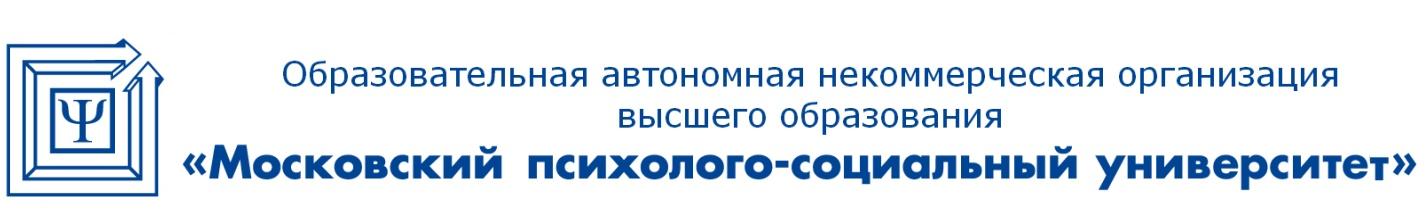 